Werken daheim / Arbeiten mit Naturmaterial / Draht / WolleGestalte eine Heu- oder GraskugelDu brauchst: Heu oder Gras, Zeitungspapier, Wollreste, Draht, Perlen, Knöpfe, SchereSo wird gearbeitet:Knülle Zeitungspapier zu einer festen Kugel zusammen.Lege Gras oder Heu auf die Kugel.Wickle Wolle zum Festhalten kreuz und quer darüber.Wiederhole die Arbeitsschritte 2 und 3 so oft, bis die Zeitungspapierkugel ganz bedeckt ist.Das Wollende kannst du mit der schere unter die gewickelte Wolle schieben.Nun kannst du die Kugel schmücken:Fädle auf den Draht Perlen und Knöpfe oder kleine Ästchen du wickle ihn wieder um die Kugel.Du kannst auch einen Aufhänger aus Wolle oder Draht an der Kugel befestigen.Lass deine Ideen zu!Tipp: Wenn du magst, kannst du auf die Kugel noch einige Tropfen Duftöl geben, dann wird daraus eine Duftkugel.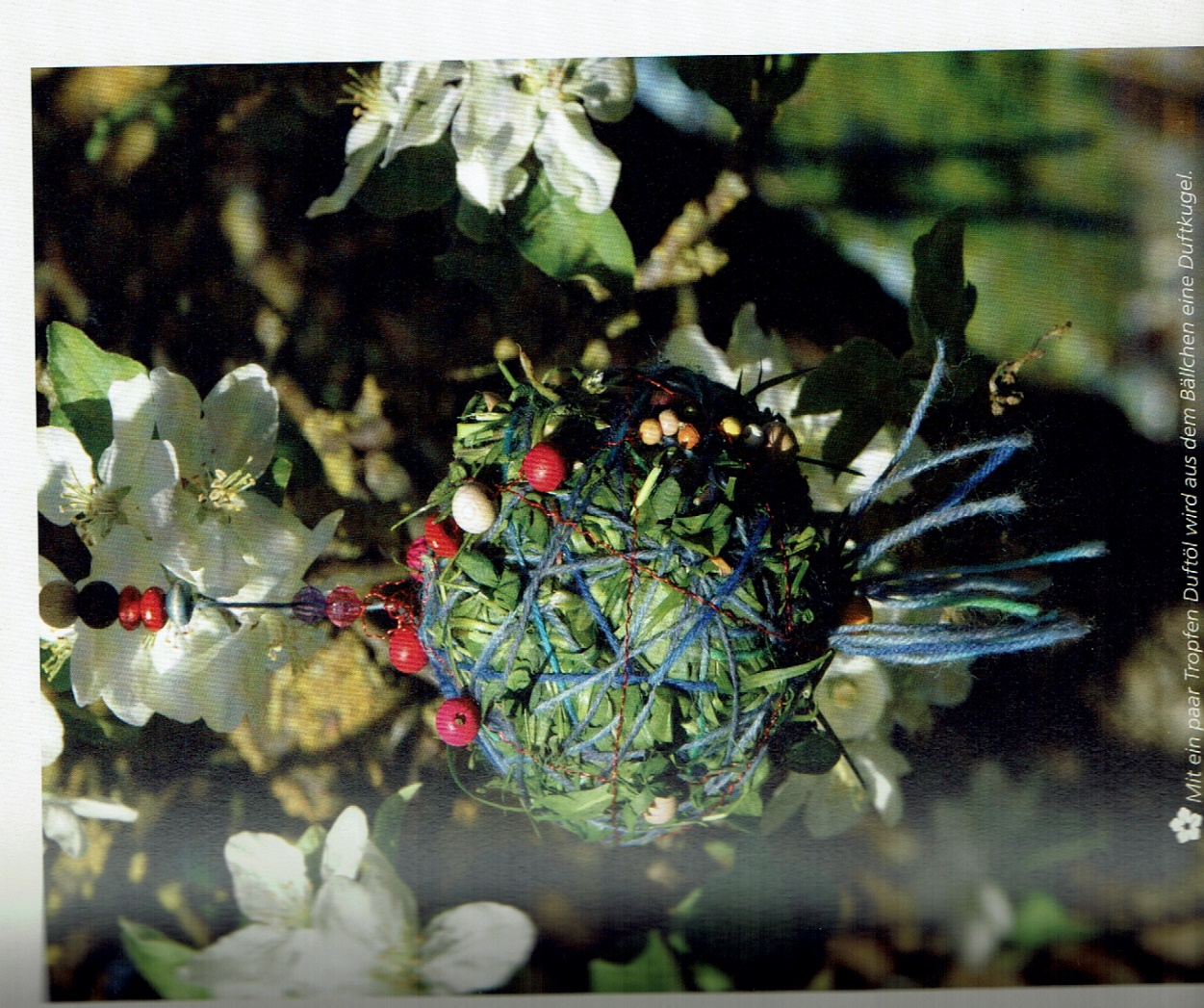 